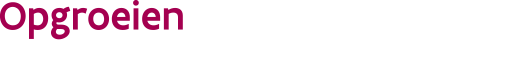 Attest behaalde studiepunten en creditbewijzen bacheloropleiding///////////////////////////////////////////////////////////////////////////////////////////////Waarvoor dient dit attest?Personen werkzaam in de vergunde kinderopvang moeten gekwalificeerd zijn. 
Het MB Vergunning van 25 november 2016 legt vast welke kwalificatiebewijzen toegang geven tot de functie van kinderbegeleider en verantwoordelijke voor maximaal 18 opvangplaatsen. 
Het behalen van een creditbewijs voor minstens 120 studiepunten of het met vrucht voltooien van de twee eerste studiejaren komt, voor een aantal studierichtingen, in aanmerking als kwalificatiebewijs.Dit attest kan door de hogeschool worden gebruikt maar is niet verplicht.Over welke studierichtingen gaat het:Volgende bacheloropleidingen of opleidingen van het hoger onderwijs van één cyclus:Kleuteronderwijs, Lager Onderwijs, Secundair Onderwijs, Pedagogie van het Jonge Kind, Gezinswetenschappen, Maatschappelijke Veiligheid, Orthopedagogie, Sociaal Werk, Sociale Readaptatiewetenschappen,Toegepaste Psychologie, de studierichtingen van het studiegebied Psychologie en Pedagogische Wetenschappen en Verpleegkunde,
Vroedkunde, Ergotherapie, Revalidatiewetenschappen en kinesitherapie, Audiologie, Logopedie///////////////////////////////////////////////////////////////////////////////////////////////Waarvoor dient dit attest?Personen werkzaam in de vergunde kinderopvang moeten gekwalificeerd zijn. 
Het MB Vergunning van 25 november 2016 legt vast welke kwalificatiebewijzen toegang geven tot de functie van kinderbegeleider en verantwoordelijke voor maximaal 18 opvangplaatsen. 
Het behalen van een creditbewijs voor minstens 120 studiepunten of het met vrucht voltooien van de twee eerste studiejaren komt, voor een aantal studierichtingen, in aanmerking als kwalificatiebewijs.Dit attest kan door de hogeschool worden gebruikt maar is niet verplicht.Over welke studierichtingen gaat het:Volgende bacheloropleidingen of opleidingen van het hoger onderwijs van één cyclus:Kleuteronderwijs, Lager Onderwijs, Secundair Onderwijs, Pedagogie van het Jonge Kind, Gezinswetenschappen, Maatschappelijke Veiligheid, Orthopedagogie, Sociaal Werk, Sociale Readaptatiewetenschappen,Toegepaste Psychologie, de studierichtingen van het studiegebied Psychologie en Pedagogische Wetenschappen en Verpleegkunde,
Vroedkunde, Ergotherapie, Revalidatiewetenschappen en kinesitherapie, Audiologie, LogopedieGegevens van de studentGegevens van de studentVoornaam en naamVoornaam en naamGeboortedatumGeboortedatumdagdagmaandjaarGevolgde opleidingGevolgde opleidingWerden het eerste en tweede studiejaar met vrucht beëindigd?Werden het eerste en tweede studiejaar met vrucht beëindigd?Werden het eerste en tweede studiejaar met vrucht beëindigd?Werden het eerste en tweede studiejaar met vrucht beëindigd?Werden het eerste en tweede studiejaar met vrucht beëindigd?Werden het eerste en tweede studiejaar met vrucht beëindigd?Werden het eerste en tweede studiejaar met vrucht beëindigd?Werden het eerste en tweede studiejaar met vrucht beëindigd?Werden het eerste en tweede studiejaar met vrucht beëindigd?Werden het eerste en tweede studiejaar met vrucht beëindigd?Werden het eerste en tweede studiejaar met vrucht beëindigd?Werden het eerste en tweede studiejaar met vrucht beëindigd?Werden het eerste en tweede studiejaar met vrucht beëindigd?Werden het eerste en tweede studiejaar met vrucht beëindigd?Werden het eerste en tweede studiejaar met vrucht beëindigd?Werden het eerste en tweede studiejaar met vrucht beëindigd?Van schooljaar:Van schooljaar:Van schooljaar:Van schooljaar:Van schooljaar:Tot schooljaarTot schooljaarTot schooljaarTot schooljaarTot schooljaarTot schooljaarTot schooljaarTot schooljaarBehaalde de student voor minstens 120 studiepunten een creditbewijs?Behaalde de student voor minstens 120 studiepunten een creditbewijs?Behaalde de student voor minstens 120 studiepunten een creditbewijs?Behaalde de student voor minstens 120 studiepunten een creditbewijs?Behaalde de student voor minstens 120 studiepunten een creditbewijs?Behaalde de student voor minstens 120 studiepunten een creditbewijs?Behaalde de student voor minstens 120 studiepunten een creditbewijs?Behaalde de student voor minstens 120 studiepunten een creditbewijs?Behaalde de student voor minstens 120 studiepunten een creditbewijs?Behaalde de student voor minstens 120 studiepunten een creditbewijs?Behaalde de student voor minstens 120 studiepunten een creditbewijs?Behaalde de student voor minstens 120 studiepunten een creditbewijs?Behaalde de student voor minstens 120 studiepunten een creditbewijs?Behaalde de student voor minstens 120 studiepunten een creditbewijs?Behaalde de student voor minstens 120 studiepunten een creditbewijs?Behaalde de student voor minstens 120 studiepunten een creditbewijs?VakVakVakVakVakVakVakVakVakVakBehaalde studiepuntenBehaalde studiepuntenBehaalde studiepuntenBehaalde studiepuntenSchooljaarOndertekening hogeschoolOndertekening hogeschoolOndertekening hogeschoolOndertekening hogeschoolOndertekening hogeschoolOndertekening hogeschoolOndertekening hogeschoolOndertekening hogeschoolOndertekening hogeschoolOndertekening hogeschoolOndertekening hogeschoolOndertekening hogeschoolOndertekening hogeschoolOndertekening hogeschoolOndertekening hogeschoolOndertekening hogeschoolOndertekening hogeschoolDruk hiernaast de stempel van de school af Druk hiernaast de stempel van de school af Druk hiernaast de stempel van de school af Druk hiernaast de stempel van de school af Druk hiernaast de stempel van de school af Druk hiernaast de stempel van de school af Druk hiernaast de stempel van de school af Druk hiernaast de stempel van de school af Druk hiernaast de stempel van de school af Druk hiernaast de stempel van de school af Druk hiernaast de stempel van de school af Druk hiernaast de stempel van de school af Druk hiernaast de stempel van de school af datumdatumdagmaandmaandmaandjaarhandtekeninghandtekeningvoor- en achternaamvoor- en achternaam